ATOMIC THEORY PRACTICE QUIZWhich of the following is the philosopher credited with coining the term "atom"? Which of the following philosophers supplanted the correct theory of matter with his own, stating that there are only four elements: earth, air, fire and water? What is the name of the scientist credited with reviving Democritus' ideas regarding matter and atoms? Which scientist used the cathode ray tube to isolate the electron in 1897? Which scientist furthered knowledge of the electron by determining its charge and mass using an oil-drop experiment in 1909? Which scientist , using the gold-foil experiment, isolated the nucleus in 1911? Who is the scientist that developed what is known as the "planetary model" of the atom? What is the name of the researcher who isolated the neutron in 1932? Which scientist proposed that atoms are infinitesimal round balls, unable to be seen by the naked eye? What subatomic particle represents the "plums" in the plum pudding model?Rutherford is credited with discovering which part of the atom? What is the name of Rutherford’s model of the atom? What is the name of Bohr's model? Which subatomic particle has a positive charge? Which subatomic particles have an approximate mass of 1? Which subatomic particle is located outside of the nucleus? Which subatomic particle has no charge? Which subatomic particle has a charge of -1? Where is the proton located? What subatomic particle is responsible for element identity? What subatomic particle has an approximate mass of 1/1840? Where is the neutron located? Which subatomic particle identifies isotopes?  A: Socrates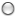  B: Aristotle C: Democritus D: Plato A: Socrates B: Aristotle C: Democritus D: Plato A: John Adams B: John Jacob C: John Smith D: John Dalton A: J.J. Thomson B: Niels Bohr C: Robert Millikan D: Ernest Rutherford A: J.J. Thomson B: Robert Millikan C: Niels Bohr D: Ernest Rutherford A: J. J. Thomson B: Robert Millikan C: Niels Bohr D: Ernest Rutherford A: James Chadwick B: William Crookes C: Niels Bohr D: Ernest Rutherford A: J. J. Thomson B: Ernest Rutherford C: Robert Millikan D: James Chadwick A: Democritus B: Thomson C: Rutherford D: Bohr A: protons B: neutrons C: electrons D: positrons A: protons B: electrons C: nucleus D: neutrons A: Plum Pudding B: Planetary C: Nuclear A: Plum Pudding B: Planetary C: Nuclear A: electron B: proton C: neutron A: electrons & protons B: protons & neutrons C: neutrons & electrons A: electron B: proton C: neutron A: electron B: proton C: neutron A: electron B: proton C: neutron A: inside the nucleus B: outside the nucleus A: electron B: neutron C: proton A: proton B: electron C: neutron A: inside the nucleus B: outside the nucleus A: electron B: proton C: neutron